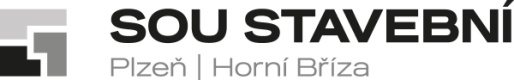 _Střední odborné učiliště stavební, Plzeň, Borská 55Střední odborné učiliště stavební, Plzeň, Borská 55Střední odborné učiliště stavební, Plzeň, Borská 55Borská 2718/55, Jižní Předměstí, 301 00 PlzeňBorská 2718/55, Jižní Předměstí, 301 00 PlzeňBorská 2718/55, Jižní Předměstí, 301 00 Plzeňtel.: 373 730 030, datová schránka: 7s8gxd7tel.: 373 730 030, datová schránka: 7s8gxd7MYNAŘ - TRADE s.r.o.e-mail: sou@souplzen.cze-mail: sou@souplzen.czŠenovská 597https://www.souplzen.cz/https://www.souplzen.cz/717 00 Ostrava- BartoviceVÁŠ DOPIS ZN.:ZE DNE:NAŠE ZN.:SOUSPL/0620/24SOUSPL/0620/24VYŘIZUJE:Ing. Adam KlikIng. Adam KlikTEL.:373 730 059373 730 059DAT. SCHR.:7s8gxd77s8gxd7E-MAIL:sou@souplzen.czsou@souplzen.czDATUM:7.3.20247.3.2024Objednávka č. 09/2024Objednáváme u Vás dodání následujícího zboží:Automatickou olepovačku hran MINIPROF AUTOMATIC MA 6 K, podle cenové nabídky č. 2023/18/12/01 js – rev.2Cena dodávky: 609 936,80,- Kč včetně DPH. Adresa dodávky a předání:    Plzeň, Borská 55 Poznámka: 	    závoz zboží avizovat den předem na tel.: 725 705 807Bližší informace vedoucí učitel odborného výcviku Ing. Adam Klik tel. č. 725 705 807. Fakturační adresa: 	SOU stavebníBorská 55301 00 PlzeňIČO: 004 97 061, jsme plátci DPHŽádáme o písemné potvrzení objednávkyStřední odborné učiliště stavební,Plzeň, Borská 55